………………………………………………………………………. DEKANLIĞINA/MÜDÜRLÜĞÜNEFakülteniz/Yüksekokulunuz…………………….………………….……..….………………Programı………………………...numaralı öğrencisiyim. …………………….eğitim-öğretim yılı …….…….. yarıyılı sonunda azami öğrenim süremi (4 yıl) doldurdum. Aşağıda belirttiğim dersler için 2547 Sayılı Kanunun 44. maddesinin © fıkrası uyarınca yapılacak olan 1. ve 2. Ek Sınavlara katılmak istiyorum.                 Bilgilerinizi ve gereğini arz ederim.  									                                 İmza                                                                                                                                           Tarih                             Ad -Soyadı	                  Adres  :Tel       :NOT: Son sınıf öğrencilerinden hiç almadıkları ve devamsızlıktan kaldığı ders sayısı 6 ve üzeri olan öğrenciler ek sınavlara katılamazlar.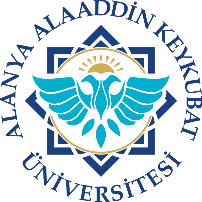 EK SINAVLARA BAŞVURU FORMUDoküman NoFR.113EK SINAVLARA BAŞVURU FORMUİlk Yayın Tarihi10.01.2022EK SINAVLARA BAŞVURU FORMURevizyon Tarihi-EK SINAVLARA BAŞVURU FORMURevizyon No0EK SINAVLARA BAŞVURU FORMUSayfa1/1GÜZ YARIYILI DERSLERİGÜZ YARIYILI DERSLERİBAHAR YARIYILI DERSLERİBAHAR YARIYILI DERSLERİDersin AdıDersin Son Harf NotuDersin AdıDersin Son Harf Notu